Dear Parents, Are you looking for a fun outdoor activity for your children to participate in during the 2020/2021 Summer Holidays? Do your kids just LOVE the water?Surf Life Saving SA would like to invite you to be part of South Australia’s most iconic water safety program, Vacswim! VACSWIM is an SA Government supported initiative that provides primary school aged children with opportunities to develop a range of skills and positive experiences in the areas of water safety, confidence and competence in the water, personal survival activities and basic aquatic emergency procedures. Since the 1950's the VACSWIM experience has become a rite of passage for generations of South Australian families and makes a significant contribution to the safety of our waters.Surf Life Saving SA delivers the "Surf and Survive" program at 44 beaches and open water sites across the state, employing over 250 young people and teaching vital safety skills to over 4500 participants.The nearest Program Location to your school is: West Beach Surf Lifesaving clubTo book, visit www.surflifesavingsa.com.au/vacswimIf you have any questions, email The Surf Life Saving SA Vacswim Team at: vacswim@surflifesavingsa.com.au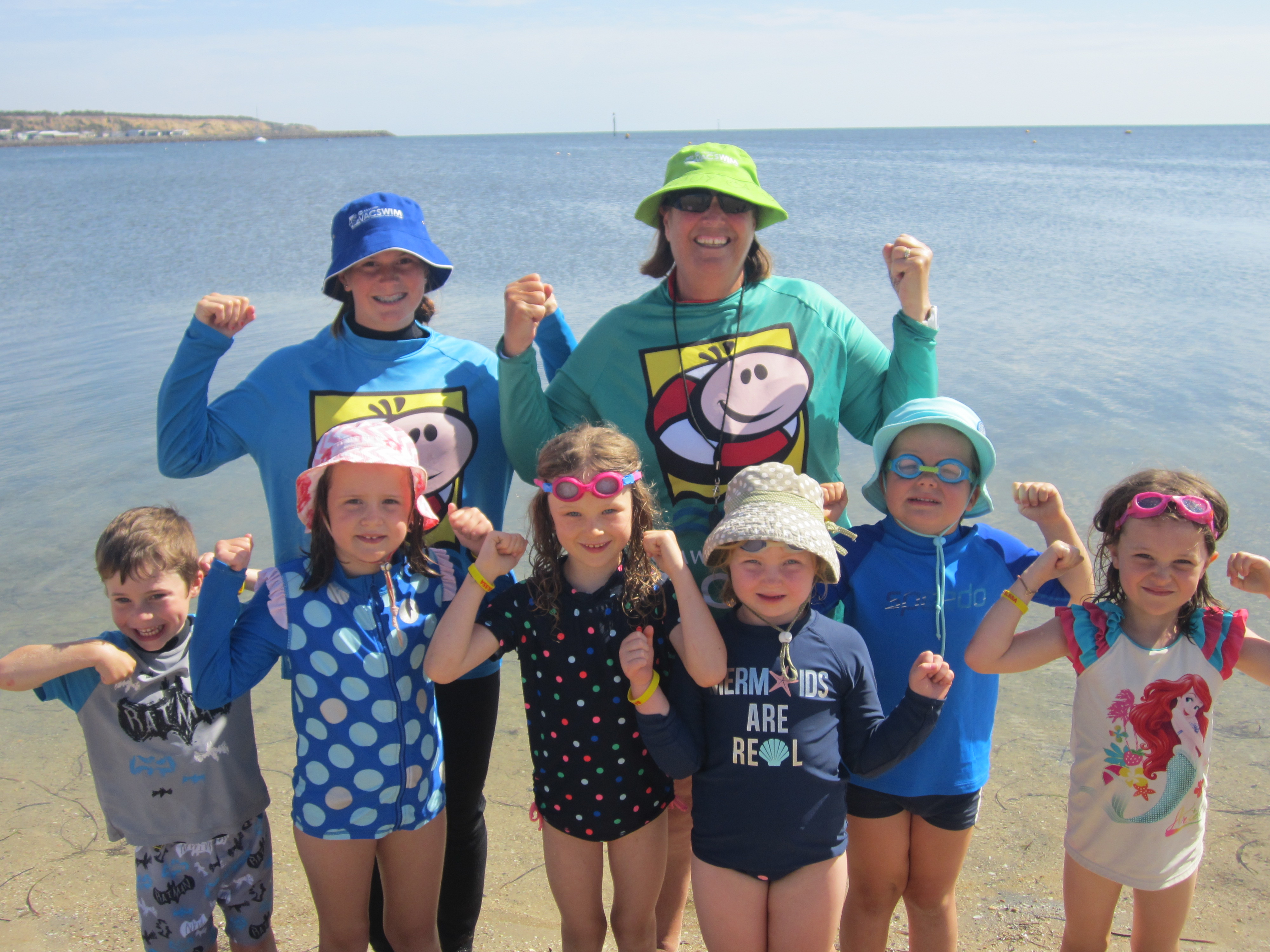 